Meaningful Moments with GodDevotional Guide“From Surviving to Thriving”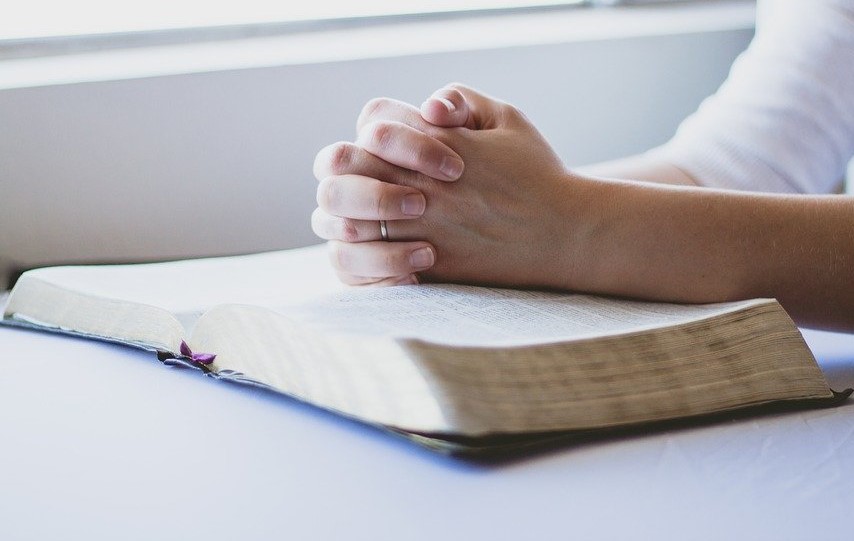 Reprinted from “How to Pray- Developing an Intimate Relationship with God” By Ronnie Floyd  There is no doubt that God created man to have fellowship with Him. God invites man to have a relationship with Him that is personal and real. God has promised that if we draw close to Him, He will draw close to us. The writer of Hebrews said that “God is the rewarder of those that diligently seek after Him. The greatest experience we can have as a Christian is to experience the presence of God in our life. Meaningful moments with God daily will greatly enhance the quality of our life.     Satan, our enemy will devise every scheme to keep us from spending meaningful time daily with God. He knows that our power, our joy and our obedience to God come from spending meaningful time talking with God, listening to God and learning from His Word. Satan would love to fill our life with obligations, activities, and responsibilities that keep us from spending time alone with God.      If we would be honest, we would have to admit that we find time for that which is most important to us. Most of us would admit that we need to spend meaningful time daily with God and our lives would be happier and more productive if we did. The problem for most of us is that we haven’t cultivated that daily habit of spending meaningful time with God. It has been said that it usually takes doing something every day for 21 days for that activity to become a habit in your life. We are proposing a challenge to those who desire to have a deeper more meaningful relationship with God to take the next 21 days and have a daily time with God.     This daily devotional guide will help you plan to spend some meaningful time with God. We have included elements of prayer and keys to spending daily time with God. Writing God, a one-page letter each day is part of the challenge. Keep this journal and do your Bible reading assignments each day as you talk with God and listen to Him. May God bless you with meaningful moments with Him.                                                                                                    Bro. TerryFIVE PRINCIPLES TO GUIDE YOUR PRAYER TIME“Prayer is the vehicle that takes you into the privilege of experiencing fellowship with God.”  Ronnie FloydCONFESSION – Prayer should begin with a confession of our deep need for Christ and for His guidance in our lives. There should then follow sincere confession of our sins to God and asking the Holy Spirit to bring to our memory sins we have committed. Ask God to forgive you and transfer the sin out of your life and lay it on Jesus at the cross and in faith receive God’s forgiveness.PRAISE – Express your love for God as you pray. Praise Him for His mercy, His faithfulness to forgive and His provisions for your physical and spiritual life.THANKSGIVING – In your prayers each day, thank God for what He has done and for what He is doing in you.  King David thanked God for forgiving all his sin, for healing all his diseases and lavishing him with mercy and grace (Psalm 103).PETITION – “I begin this time of petitioning the Lord by surrendering my entire life to God. I offer Him my mind, my will, my emotions, my spirit, my body, my attitude, my tongue, my motives, my dreams, my goals, my future, my family, and my career. I ask Him to control me with the Holy Spirit.” Ronnie FloydINTERCESSION – To Intercede means to stand in the gap and pray to God for others. Pray first for your family, then for your church and then for those who need Christ.FIVE KEYS TO A MEANINFGUL TIME WITH GOD“I believe that the most important action you can take in the Christian life is to have a meaningful time with God daily.”    Ronnie FloydA SPECIAL TIME – “The first key to have a meaningful time with God daily is to designate a special time that you meet with Him.  It is your most important appointment and you need to make and keep it daily. Your time with God should take place before you go online, check your phone or e-mail, turn on the television, check social media or read the newspaper each day. Since a meaningful time with God is imperative for you to have a vital relationship with God, then the priorities of the day should reflect this truth.” Ronnie FloydA SPECIAL PLACE – “To have a meaningful time with God each day, you need to set aside a special place you will meet with God. It needs to be a private place and a place you enjoy being.” Ronnie FloydA SPECIAL BOOK – “There is no way you can have a meaningful time with God without reading the Bible daily. Read it slowly. Your goal should be to hear God speak to you through His Word. God’s words in His book have the power to change your life.” Ronnie FloydA SPECIAL LETTER – “At the conclusion of my time with God each day, the final thing I do is write a one-page letter to God each day. This special letter that you write to God becomes the documentation of your spiritual life. Consider developing the practice of writing God a one-page letter each day. I believe you will regard it as being one of the most dynamic things you have ever done in your spiritual growth plan.”  Ronnie FloydA SPECIAL GOAL – “You should desire for your daily time with God to become a habit in your life. The greatest habit you could ever establish in your life is to have a meaningful time with God daily. Set a goal of meeting with God consistently for at least 21 days in a row.” Ronnie FloydDAY ONE “Prayer is the means by which we can know God and His will for our lives. Prayer is the means of our communication with God. Prayer is also the way we have spiritual power. All of this is modeled through Jesus Christ.”       Ronnie Floyd Scripture reading for the day – John Chapter 1 Dear God: _______________________________________________________________________________________________________________________________________________________________________________________________________________________________________________________________________________________________________________________________________________________________________________________________________________________________________________________________________________________________________________________________________________________________________________________________________________________________________________________________________________________________________________________________________________________________________________________________________________________________________________________________________________________________________________________________________________________________________________________________________________________________________________________________________________________________________________________________________________________________________________________________________________________________________________________________________________________________________________________________________________________________________________________________________________________________________________________________DAY TWO“God is calling you to go to a new level with Him. His Spirit is attempting to inspire you to pray more consistently and effectively. Your greatest need and only hope to make a long-lasting difference for God is to learn how to pray effectively.”                                                                     Ronnie FloydScripture reading for the day – John Chapter 2Dear God: ____________________________________________________________________________________________________________________________________________________________________________________________________________________________________________________________________________________________________________________________________________________________________________________________________________________________________________________________________________________________________________________________________________________________________________________________________________________________________________________________________________________________________________________________________________________________________________________________________________________________________________________________________________________________________________________________________________________________________________________________________________________________________________________________________________________________________________________________________________________________________________________________________________________________________________________________________________________________________________________________________________________________________________________________DAY THREE“I believe the most important action you can take In the Christian life is to have a meaningful time with God Daily.”                                                                       Ronnie FloydScripture reading for the day – John Chapter 3Dear God: _____________________________________________________________________________________________________________________________________________________________________________________________________________________________________________________________________________________________________________________________________________________________________________________________________________________________________________________________________________________________________________________________________________________________________________________________________________________________________________________________________________________________________________________________________________________________________________________________________________________________________________________________________________________________________________________________________________________________________________________________________________________________________________________________________________________________________________________________________________________________________________________________________________________________________________________________________________________________________________________________________________________________________________________________________________________________________________________________________________________________________________________________________________________________________________________________________DAY FOUR“We have to understand that the only way to experience spiritual power, direction, and purpose is to have a meaningful time with god daily.”                 Ronnie FloydScripture reading for the day – John Chapter 4Dear God: _______________________________________________________________________________________________________________________________________________________________________________________________________________________________________________________________________________________________________________________________________________________________________________________________________________________________________________________________________________________________________________________________________________________________________________________________________________________________________________________________________________________________________________________________________________________________________________________________________________________________________________________________________________________________________________________________________________________________________________________________________________________________________________________________________________________________________________________________________________________________________________________________________________________________________________________________________________________________________________________________________________________________________________________________________________________________________________________________DAY FIVE“One of the keys to having a meaningful time with God daily is to designate a special time that you meet with Him. It is your most important appointment.”            Ronnie FloydScripture reading for the day – John Chapter 5Dear God: _______________________________________________________________________________________________________________________________________________________________________________________________________________________________________________________________________________________________________________________________________________________________________________________________________________________________________________________________________________________________________________________________________________________________________________________________________________________________________________________________________________________________________________________________________________________________________________________________________________________________________________________________________________________________________________________________________________________________________________________________________________________________________________________________________________________________________________________________________________________________________________________________________________________________________________________________________________________________________________________________________________________________________________________________________________________________________________________________DAY SIX“The number one priority in the life of a true disciple should be having a meaningful time with God daily.”   Ronnie FloydScripture reading for the day – John Chapter 6Dear God:________________________________________________________________________________________________________________________________________________________________________________________________________________________________________________________________________________________________________________________________________________________________________________________________________________________________________________________________________________________________________________________________________________________________________________________________________________________________________________________________________________________________________________________________________________________________________________________________________________________________________________________________________________________________________________________________________________________________________________________________________________________________________________________________________________________________________________________________________________________________________________________________________________________________________________________________________________________________________________________________________________________________________________________________________________________________________________DAY SEVEN“If you are going to have a meaningful time with God every day, then set aside a special place to meet with Him.                                                                        Ronnie FloydScripture reading for the day – John Chapter 7Dear God:______________________________________________________________________________________________________________________________________________________________________________________________________________________________________________________________________________________________________________________________________________________________________________________________________________________________________________________________________________________________________________________________________________________________________________________________________________________________________________________________________________________________________________________________________________________________________________________________________________________________________________________________________________________________________________________________________________________________________________________________________________________________________________________________________________________________________________________________________________________________________________________________________________________________________________________________________________________________________________________________________________________________________________________DAY EIGHT“God’s game plan for your life is discovered through having a meaningful time with Him daily. He wants a relationship with you. God wants to fellowship with you. When you draw near to God, He will draw near to you.         Ronnie FloydScripture reading for the day – John Chapter 8Dear God:______________________________________________________________________________________________________________________________________________________________________________________________________________________________________________________________________________________________________________________________________________________________________________________________________________________________________________________________________________________________________________________________________________________________________________________________________________________________________________________________________________________________________________________________________________________________________________________________________________________________________________________________________________________________________________________________________________________________________________________________________________________________________________________________________________________________________________________________________________________________________________________________________________________________________________________________________________________________________________________________________________________________________________________DAY NINE“It all begins with having a meaningful time with God daily. God will give you a new dimension of spiritual power, a clearer spiritual direction for your life today and a spiritual purpose that will make every day of your life more meaningful.”                                                    Ronnie FloydScripture reading for the day – John Chapter 9Dear God:______________________________________________________________________________________________________________________________________________________________________________________________________________________________________________________________________________________________________________________________________________________________________________________________________________________________________________________________________________________________________________________________________________________________________________________________________________________________________________________________________________________________________________________________________________________________________________________________________________________________________________________________________________________________________________________________________________________________________________________________________________________________________________________________________________________________________________________________________________________________________________________________________________________________________________________________________________________________________________________________________________________________________________________DAY TEN“You cannot make it spiritually without a meaningful time with God daily. The fight through life is too ferocious, and you are too fragile. Your goal in life should not be simply to survive in this world but to experience genuine spiritual victory over this world. Is this really possible? Yes!                                                                              Ronnie FloydScripture reading for the day – John Chapter 10Dear God:__________________________________________________________________________________________________________________________________________________________________________________________________________________________________________________________________________________________________________________________________________________________________________________________________________________________________________________________________________________________________________________________________________________________________________________________________________________________________________________________________________________________________________________________________________________________________________________________________________________________________________________________________________________________________________________________________________________________________________________________________________________________________________________________________________________________________________________________________________________________________________________________________________________________________________________________________DAY ELEVEN“When you have a meaningful time with God daily, you will begin to experience a new dimension of spiritual power. God will use this time to fill you with His Spirit and power.”                                                                            Ronnie FloydScripture reading for the day – John Chapter 11Dear God:______________________________________________________________________________________________________________________________________________________________________________________________________________________________________________________________________________________________________________________________________________________________________________________________________________________________________________________________________________________________________________________________________________________________________________________________________________________________________________________________________________________________________________________________________________________________________________________________________________________________________________________________________________________________________________________________________________________________________________________________________________________________________________________________________________________________________________________________________________________________________________________________________________________________________________________________________________________________________________________________________________________________________________________DAY TWELVE“All God needs with you is a moment. In that moment, He can transform you. He can fill you with hope. Never forget these words, God can do more in a moment than you can do in a lifetime.”                                                             Ronnie FloydScripture reading for the day – John Chapter 12Dear God:______________________________________________________________________________________________________________________________________________________________________________________________________________________________________________________________________________________________________________________________________________________________________________________________________________________________________________________________________________________________________________________________________________________________________________________________________________________________________________________________________________________________________________________________________________________________________________________________________________________________________________________________________________________________________________________________________________________________________________________________________________________________________________________________________________________________________________________________________________________________________________________________________________________________________________________________________________________________________________________________________________________________________________________DAY THIRTEEN“When you take time for God, He will meet with you. Invest your time wisely with God, and He will make your effort worthwhile. He is a rewarder of those who seek Him.”                                                                                                                          Ronnie Floyd Scripture reading for the day – John Chapter 13Dear God:______________________________________________________________________________________________________________________________________________________________________________________________________________________________________________________________________________________________________________________________________________________________________________________________________________________________________________________________________________________________________________________________________________________________________________________________________________________________________________________________________________________________________________________________________________________________________________________________________________________________________________________________________________________________________________________________________________________________________________________________________________________________________________________________________________________________________________________________________________________________________________________________________________________________________________________________________________________________________________________________________________________________________________________DAY FOURTEEN“It is obvious by the wreckage of broken lives, broken families and powerless churches that many Christians are not spending daily time with God.”               Ronnie FloydScripture reading for the day – John Chapter 14Dear God:__________________________________________________________________________________________________________________________________________________________________________________________________________________________________________________________________________________________________________________________________________________________________________________________________________________________________________________________________________________________________________________________________________________________________________________________________________________________________________________________________________________________________________________________________________________________________________________________________________________________________________________________________________________________________________________________________________________________________________________________________________________________________________________________________________________________________________________________________________________________________________________________________________________________________________________________________________________________________________________________________________________________________________________________________________________________________________________________________________________________________________DAY FIFTEEN“God is attracted to someone who will set aside everything else just to be with Him.”              Ronnie FloydScripture reading for the day - John Chapter 15Dear God:____________________________________________________________________________________________________________________________________________________________________________________________________________________________________________________________________________________________________________________________________________________________________________________________________________________________________________________________________________________________________________________________________________________________________________________________________________________________________________________________________________________________________________________________________________________________________________________________________________________________________________________________________________________________________________________________________________________________________________________________________________________________________________________________________________________________________________________________________________________________________________________________________________________________________________________________________________________________________________________________________________________________________________________________________________________________________________________________________________________________________________________________________________________________________DAY SIXTEEN“I have discovered the power of setting aside specific periods of time to be alone with God. In these personal retreats away from the distraction of family, business and life, I have grown by quantum leaps.”                   Ronnie FloydScripture reading for the day – John Chapter 16Dear God:______________________________________________________________________________________________________________________________________________________________________________________________________________________________________________________________________________________________________________________________________________________________________________________________________________________________________________________________________________________________________________________________________________________________________________________________________________________________________________________________________________________________________________________________________________________________________________________________________________________________________________________________________________________________________________________________________________________________________________________________________________________________________________________________________________________________________________________________________________________________________________________________________________________________________________________________________________________________________________________________________________________________________________________DAY SEVENTEEN“As your spiritual life goes, so goes the rest of your life. Prayer is a conversation with God. Your prayer life will influence the rest of your life.”                   Ronnie FloydScripture reading for the day – John Chapter 17Dear God:__________________________________________________________________________________________________________________________________________________________________________________________________________________________________________________________________________________________________________________________________________________________________________________________________________________________________________________________________________________________________________________________________________________________________________________________________________________________________________________________________________________________________________________________________________________________________________________________________________________________________________________________________________________________________________________________________________________________________________________________________________________________________________________________________________________________________________________________________________________________________________________________________________________________________________________________________________________________________________________________________________________________________________________________________________________________________________________________________________________________________________DAY EIGHTEEN“I have often heard that in order for something to become a habit in your life, you have to do it for at least twenty-one days in a row.”                    Ronnie FloydScripture reading for the day – John Chapter 18Dear God:__________________________________________________________________________________________________________________________________________________________________________________________________________________________________________________________________________________________________________________________________________________________________________________________________________________________________________________________________________________________________________________________________________________________________________________________________________________________________________________________________________________________________________________________________________________________________________________________________________________________________________________________________________________________________________________________________________________________________________________________________________________________________________________________________________________________________________________________________________________________________________________________________________________________________________________________________________________________________________________________________________________________________________________________________________________________________________________________________________________________________________DAY NINETEEN“You should desire for your daily time with God to become a habit in your life. You do not want to live the rest of your Christian life with the inconsistencies of the past.”                                                                             Ronnie FloydScripture reading for the day – John Chapter 19Dear God:______________________________________________________________________________________________________________________________________________________________________________________________________________________________________________________________________________________________________________________________________________________________________________________________________________________________________________________________________________________________________________________________________________________________________________________________________________________________________________________________________________________________________________________________________________________________________________________________________________________________________________________________________________________________________________________________________________________________________________________________________________________________________________________________________________________________________________________________________________________________________________________________________________________________________________________________________________________________________________________________________________________________________________________DAY TWENTY“The only way we are going to defeat the schemes of Satan is to have a meaningful time with God daily.”   Ronnie FloydScripture reading for the day – John chapter 20Dear God:____________________________________________________________________________________________________________________________________________________________________________________________________________________________________________________________________________________________________________________________________________________________________________________________________________________________________________________________________________________________________________________________________________________________________________________________________________________________________________________________________________________________________________________________________________________________________________________________________________________________________________________________________________________________________________________________________________________________________________________________________________________________________________________________________________________________________________________________________________________________________________________________________________________________________________________________________________________________________________________________________________________________________________________________________________________________________________________________________________________________________________________________________________________________________DAY TWENTY-ONE“Never underestimate the value of spending time with God.”                                                                           Ronnie FloydScripture reading for the day – John Chapter 21Dear God:__________________________________________________________________________________________________________________________________________________________________________________________________________________________________________________________________________________________________________________________________________________________________________________________________________________________________________________________________________________________________________________________________________________________________________________________________________________________________________________________________________________________________________________________________________________________________________________________________________________________________________________________________________________________________________________________________________________________________________________________________________________________________________________________________________________________________________________________________________________________________________________________________________________________________________________________________________________________________________________________________________________________________________________________________________________________________________________________________________________________________________